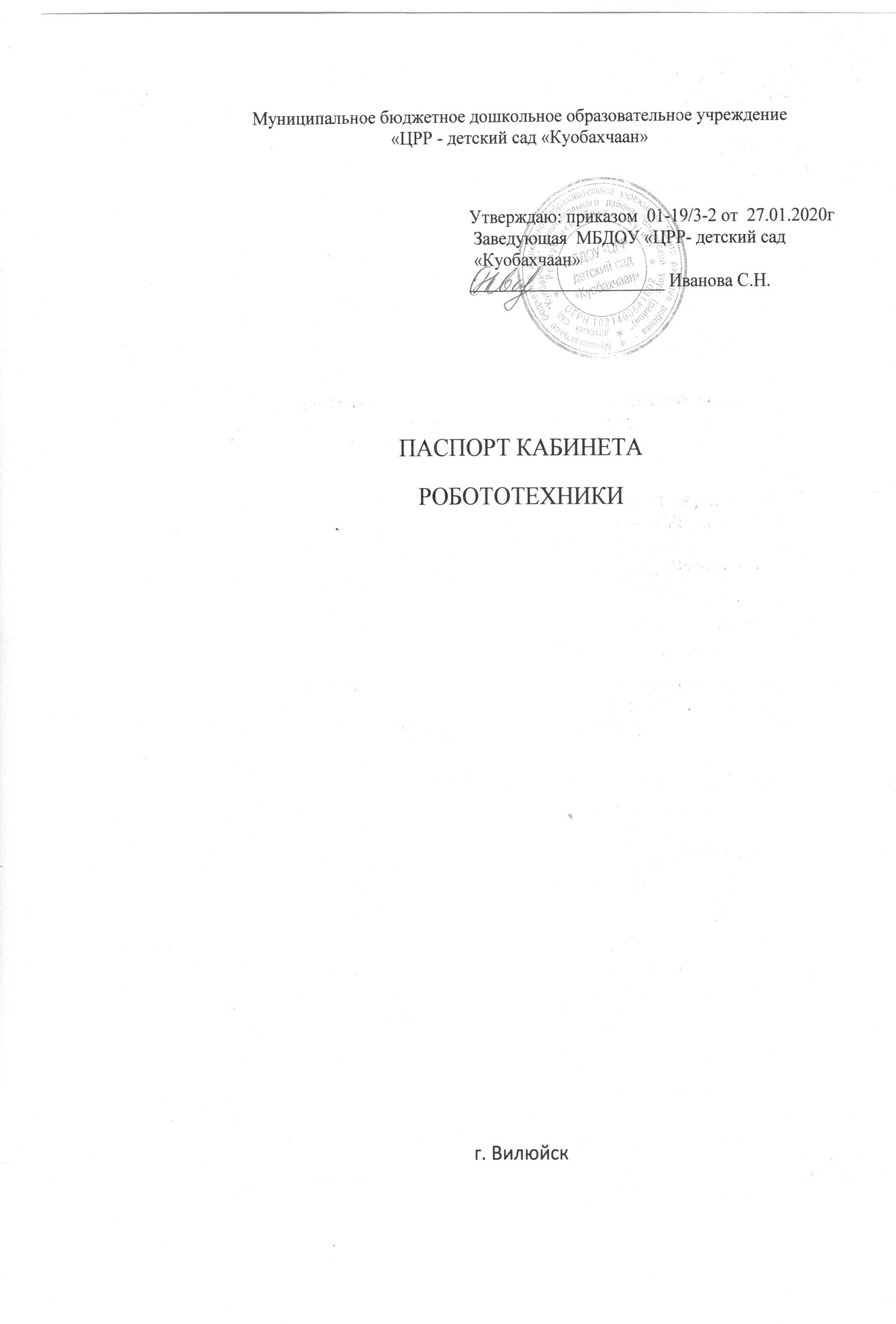 Содержание паспортаОбщие сведенияПомещение предназначено для кружковой деятельности.Помещение расположено в старшей группе, изолированноеЭвакуационный выход – 1Расписание занятости кабинета.ЕжедневноДокументация.Информация о средствах обучения и воспитания.Материально- техническое оснащение. Образовательное оборудованиеИгровое оборудованиеУчебно - дидактический комплексПерспективный план развития кабинета1.Общее положение2.Расписание занятости кабинета3.Документация4.Информация о средствах обучения и воспитания4.1.Материально- техническое оснащение4.2.Образовательное оборудование4.3.Игровое оборудование4.4.Учебно - дидактический комплекс5.Перспективный план развития кабинета6.Приложение6.1.Авторская дополнительная образовательная программа по робототехнике кружка «КИКИ»ФИО ответственного за кабинетЕгорова Гульмира ДаниловнаПлощадь кабинета, м212,1 м2Число посадочных мест4Тип освещенияИскусственное, люминесцентные лампы.Ориентация окон учебных помещенийСеверная сторона горизонтаДеньнеделиГруппаВремяВид деятельностиПонедельникМладшая По усмотрению воспитателейВ младшей и средней группах занятия по LEGO конструированиюВ старшей и подготовительной группа занятия по робототехникеВторник Средняя По усмотрению воспитателейВ младшей и средней группах занятия по LEGO конструированиюВ старшей и подготовительной группа занятия по робототехникеСредаСтаршаяПо усмотрению воспитателейВ младшей и средней группах занятия по LEGO конструированиюВ старшей и подготовительной группа занятия по робототехникеЧетверг Подготовительная По усмотрению воспитателейВ младшей и средней группах занятия по LEGO конструированиюВ старшей и подготовительной группа занятия по робототехникеПятницаСтаршая, подготовительная группыПо усмотрению воспитателейВ младшей и средней группах занятия по LEGO конструированиюВ старшей и подготовительной группа занятия по робототехникеВремяВид Ответственный7.45.Проветриваниеохранники18.00.Уборка помещенияПом. воспитателя старшей группы3 пятница месяцаГенеральная уборка Уборщик служебных помещений№Наименование делаНаименование делаСрок хранения документаПримечание1.Дополнительная образовательная программа по робототехникеДополнительная образовательная программа по робототехнике5 лет2.Табель посещаемостиТабель посещаемости5 лет3.Журнал температурного режимаЖурнал температурного режима1 год4.Целевые ориентирыДо выпуска в школуДо выпуска в школу№НаименованиеКоличествоИнвентарный номерМебель1.Стол компьютерный100012.Стол детский полукруг100023.Стол детский полукруг100034.Стол детский полукруг100045.Стол детский полукруг100056.Стол для обыгрывания 100067.Стол для педагога100078. Стул детский100089.Стул детский1000910.Стул детский1001011.Стул детский 1001112.Стул детский 1001213.Полка разноцветная 1001314.Полка разноцветная10014ТСО1.Компьютер100152.Компьютерная мышка100163.Проектор100174.Комплект: Интерактивная лоска100181.Образовательный конструктор  по робототехнике МRТ 2 senior100192.Образовательный конструктор  по робототехнике МRТ 2 senior100203.Образовательный конструктор  по робототехнике МRТ 2 senior100214.Образовательный конструктор  по робототехнике МRТ 2 senior100225.Образовательный конструктор  по робототехнике МRТ 2 senior100236.Образовательный конструктор  по робототехнике МRТ 2 (junior )100247.Образовательный конструктор  по робототехнике МRТ 2 (junior )100258.Образовательный конструктор  по робототехнике МRТ 2 (basic)100269.Образовательный конструктор  по робототехнике МRТ 2 (basik)1002710.Образовательный конструктор  по робототехнике GOMA Brain A1002811.Образовательный конструктор  по робототехнике GOMA Brain A100291.Конструкторы по робототехнике (досуговый набор) FUN&BOT  базовый уровень100302.Конструкторы по робототехнике (досуговый набор) FUN&BOT  средний уровень 100313.Конструкторы по робототехнике (досуговый набор) FUN&BOT  продвинутый уровень100324.Дикие животные DUPLO100335.Сказочные и исторические персонажи LEGO100346.Кирпичики DUPLO для творческих занятий (1000 эл)100357.Общественный и муниципальный транспорт  LEGO 100368.Лото с животными DUPLO100379.Городские жители DUPLO1003810.Набор с трубками DUPLO1003911.Планета STEAM1004012.Экспресс юный программист1004113.Моя первая история DUPLO1004214.Лого робот пчелка1004315. Тематическое поле «Маршрутизатор» для мини робота. Цвета и формы1004416.Набор состоящих из кубиков DUPLO1004517.Набор состоящих из кубиков DUPLO1004618.Набор состоящих из кубиков DUPLO10047 19.Набор состоящих из кубиков DUPLO10048  20.Большая ферма DUPLO1004921.Космос и аэропорт LEGO1005022.Мозаика Peg Board большая. Набор для группы1005123.Профессии LEGO1005224.Конструктор MAGNA- TILES1005325.Конструктор POLIDRON1005426.Конструктор POLIDRON1005527.Конструктор POLIDRON10056 28.Конструктор POLIDRON1005729.Деревянные строительные материалы1005830.Деревянные строительные материалы10059 31.Деревянные строительные материалы1006032.Мягкие конструкторы1006133.Конструктор Gount and Match1006234.Конструктор Зиг Зак трект1006335.Конструктор магнитный «Веселая деревня»1006436.Конструктор «РВС 27»10065 37.Конструктор «Курочка Ряба»1006638.Конструктор «Маша и медведь»1006739.Конструктор «Волк и семеро козлят»1006840.Конструктор «Три поросенка»1006941.Конструктор «Веселый городок»1007042.Конструктор «Патруль»1007143.Конструктор «Военная полиция»1007244.Конструктор «Пожарная бригада»1007345.Конструктор «Малютка»100741.Стеам – образование детей дошкольного и младшего школьного возраста100752.Математическое развитие дошкольников по Стеам – технологии100763.Робототехника. Пособие к программе100774.Экспериментирование с живой и неживой природой. Пособие по Стеам.100785.Пособие «Использование логоробота пчелка в образовательном процессе100796.Пособие для педагога по проведению собрания команды100807.Учебно - дидактический комплекс100818.Учебно - дидактический комплекс100829.Учебно - дидактический комплекс1008310.Учебно - дидактический комплекс1008411.FUN&BOT  базовый уровень1008512.FUN&BOT  средний уровень10086Учебный годЗапланированоВыполнено2020-2021Математический поезд DUPLO